Запорізька обласна державна адміністраціяДепартамент захисту довкілля«Якість атмосферного повітря за 1 півріччя 2022 м. Запоріжжя»Аналітична запискаКонтроль за станом атмосферного повітря є однією з ключових ланок системи моніторингу довкілля, оскільки надає інформацію про рівень забрудненості  компонента, який першочергово, не опосередковано впливає на здоров’я великої кількості людей. З початку повномасштабного  вторгнення військ  Російської федерації на територію України  система зазнала суттєвих негативних впливів.У роботі представлені результати оцінки якості атмосферногоповітря на основі розрахунку індексу забруднення атмосфери та комплексного індексу забруднення атмосфери міста Запоріжжя. Для оцінки використані дані спостережень на мережі стаціонарних постів міста за 2020—2022 рр. за основними забруднювальними речовинами. Визначено перелік основних забруднювальних речовин (формальдегід, пил, оксид вуглецю, фенол, оксиди азоту, двоокис сірки) і внесок кожної з них до загального рівня забруднення атмосфери. Найбільший рівень комплексного індексу забруднення атмосфери спостерігається на постах, які розташовані в центрі міста в безпосередній близькості до основного промислового комплексу, та сягають 5,9—10,1, що відповідає високому рівню забрудненню. Метою роботи є аналіз рівня якості повітря у м. Запоріжжі за 1 півріччя 2022 у порівнянні з аналогічними періодами 2020 та 2021.
 Для цього аналізу використані дані моніторингу якості повітря за останні 3 роки. В якості індикаторів порівняння взяті обсяги виробництва основних видів продукції крупних підприємств та усталений для України показник ІЗА (індекс забруднення атмосфери), концентрації забруднюючих речовин в атмосфері (за ознакою пріоритетності).Ключові слова: атмосферне повітря; викиди; забруднювальні речовини; індекс забруднення атмосфери; рівень забруднення.До лютого 2022 року державний моніторинг якості  повітря в м. Запоріжжі проводився Запорізьким центром гідрометеорології на 5-ти стаціонарних постах спостереження за станом забруднення навколишнього природного середовища (ПСЗ) в 3-х районах міста – Дніпровському, Вознесенівському, Олександрівському, з яких 4 поста розташовані на лівому березі Дніпра, з періодичністю відбору проб 5 днів на тиждень, 3-4 рази на добу (рис. 1).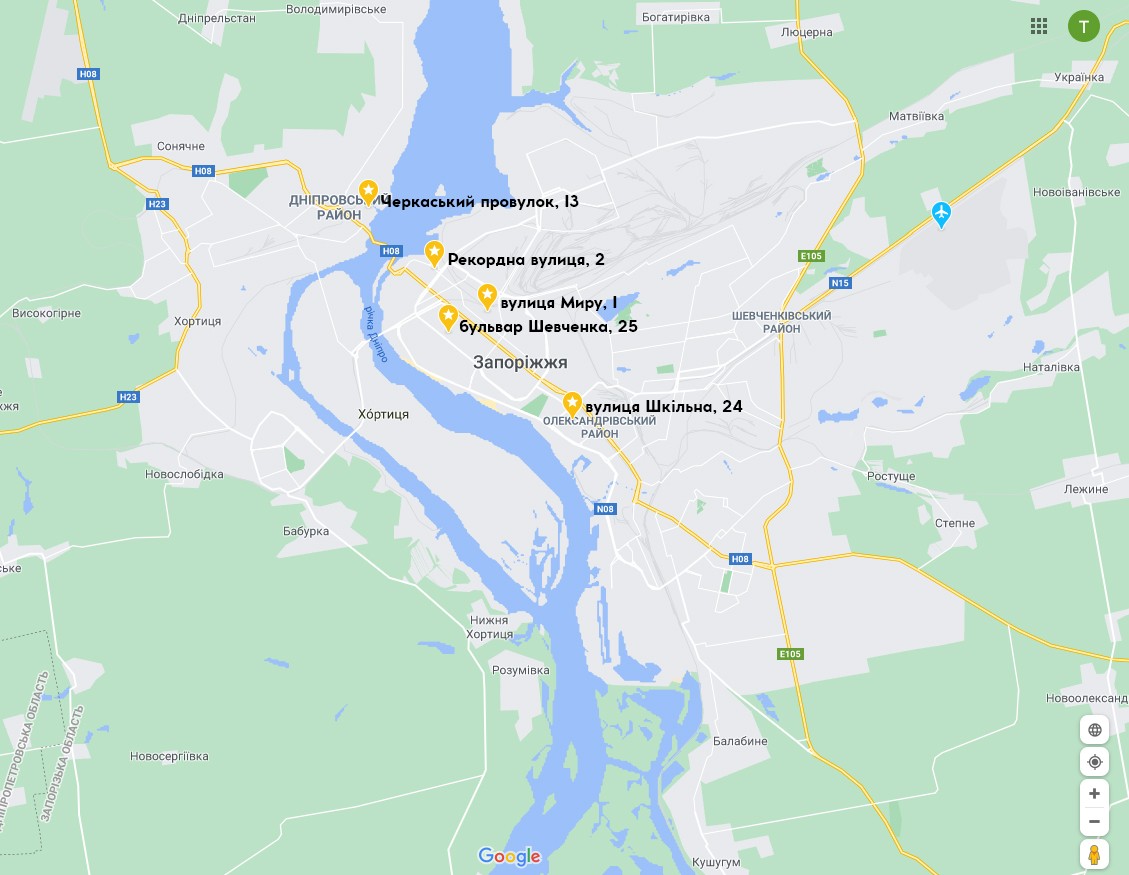 Рис. 1 –  Схема розташування ПСЗ ЗЦГМ м.ЗапоріжжяЗабір проб на постах здійснювався згідно затвердженої програми для міста і кожного посту (з урахуванням місця розташування, близькості до джерел викидів, інших чинників). Спостереження виконувалися за повною (01, 07, 13 та 19 години) або скороченою програмою (7 та 19 години) протягом всього року, крім вихідних та святкових днів. Місця розташування постів спостереження забруднення (ПСЗ), перелік забруднюючих речовин та клас їх небезпеки наведені у таблиці 1.На всіх ПСЗ визначається вміст основних забруднювальних домішок – завислі речовини (пил),  двоокис сірки, оксид вуглецю і двоокис азоту. За вмістом специфічних речовин – сірководень, фенол, фтористий водень, хлористий водень, формальдегід спостереження проводилися на окремих постах з урахуванням викидів промислових підприємств, розташованих поблизу ПСЗ, а також в районах найбільш завантажених автомагістралей міста.Таблиця 1 – Місця розташування ПСЗ, перелік забруднюючих речовин та клас їх небезпеки Вихідні дані для аналізу :Для оцінки  стану забруднення повітря показник ІЗА – індексу забруднення атмосфери та КІЗА – комплексний індексу забруднення атмосфери, як усталений показник, який використовується в Україні. ІЗА розраховується по окремих забруднюючих речовинах для оцінки внеску окремих домішок в загальний рівень забруднення атмосфери або комплексно за декількома речовинами з метою порівняння цього рівня в різних містах. За значенням ІЗА можна судити про ступінь забруднення повітря та динаміку забруднення. Для порівняння ступеня забруднення повітря в різних локаціях міста використовується показник сумарного ІЗА – комплексний індекс забруднення атмосфери (КІЗА).Середньомісячні концентрації забруднюючих речовин  у кратності перевищень встановлених середньодобових гранично-допустимих концентрацій (далі – ГДК) по пріоритетним забруднюючим речовинам. Для кореляції показників якості повітря з детермінантою (визначальний чинник), характерною для м. Запоріжжя Обсяги випущеної продукції 5 найбільших підприємств важкої металургії основного промислового майданчику міста.Детермінуючим фактором, що впливає на якість повітря у м. Запоріжжі є потужність виробництва 10 підприємств, що належать до 1 групи і складають основу (95%) балансу забруднення атмосфери.  Для даного аналізу обрані 5 підприємств важкої металургії, викиди яких є панівними у загальному балансі валових (тон/рік) викидів, які  розташовані у Вознесенівському районі міста на основному проммайданчику. Інші підприємства 1 групи, які мають вагомий вклад в баланс валових забруднень, розташовані в інших районах – не враховувалися через відсутність у цих адмінрайонах постів спостережень ЗЦГМ,  інформація з яких є вихідною для розрахунку ІЗА та КІЗА.Моніторинг якості повітря у період воєнного стану.У березні 2022 забір проб на постах ЗЦГМ не здійснювався, затверджені програми відбору проб не виконувалися у повному обсязі через низку об’єктивних причин – небезпека ракетних обстрілів території міста, фізична відсутність персоналу через мобілізацію та евакуацію населення, проблеми з ПММ та транспортування і логістику проведення відповідного фізико-хімічного аналізу у відповідних лабораторіях гідро метрологічної служби України.Однак з квітня 2022 ЗЦГМ відновив повний комплекс відбору проб та налагодив належну роботу з моніторингу повітря у м. Запоріжжі на всіх існуючих постах спостереження. Слід зазначити, що мобільна лабораторія моніторингу довкілля ОЦКПХ МОЗ України (далі – МЛМД) виконувала виїзди на моніторингові дослідження теж за умов обмежених можливостей.Станом на 01.07.2022, навіть з урахуванням змін у організації досліджень, відбір проб здійснюється у обсязі, який дозволяє робити висновки щодо якості повітря.Суттєвих впливів та змін зазнав також промисловий комплекс міста.Деякі підприємства зупинили свою діяльність, деякі суттєво знизили обсяги виробництва. Однак вже з травня підприємства відновили свої потужності .Таблиця 2 – Обсяги випуску продукції найбільших підприємств основного п/майданчику , тис. тон продукціїЯкість атмосферного повітря в м. ЗапоріжжіОцінка стану атмосферного повітря за січень-червень 2020, 2021 та 2022 роки здійснювалась за величинами середньомісячних концентрацій у кратності перевищень середньодобових ГДК по пріоритетним забруднюючим речовинам з урахуванням їх  максимально разових та середньодобових граничних концентрацій (див.  табл. 1 та 3).Таблиця 3 - Пріоритетні забруднюючі речовиниВ середньому, щороку, у повітрі Запоріжжя  гідрометеорологічною службою фіксується близько 8% перевищень ГДКсд з невеликими коливаннями.Середні значення концентрацій у долях ГДК за період 2019-2022 показують певну стабільність з деякими коливаннями по пилу, двоокису азоту, фенолу та формальдегіду (див. рис. 2, червона лінія – умовно безпечна концентрація 1 ГДК).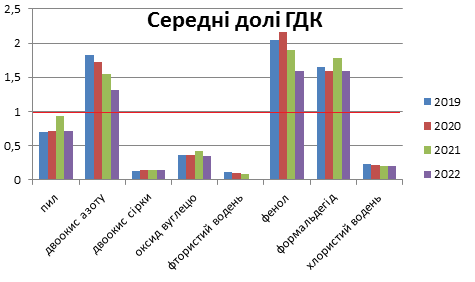 Рис.– 2 Динаміка середніх концентрацій забруднюючих речовин в атмосферному повітрі м. Запоріжжя, долі ГДК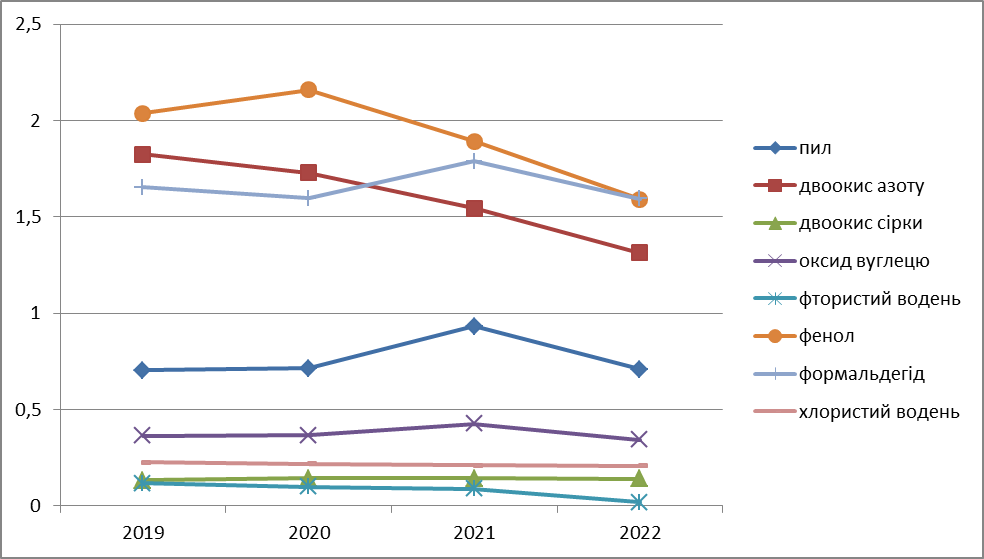 Рис.– 3 Динаміка середніх концентрацій забруднюючих речовин в атмосферному повітрі м. Запоріжжя, долі ГДКУ 2022 році по всім забруднюючим речовинам спостерігається тенденція до зниження рівня вмісту та забруднення повітря. Особливо виражено це для забруднюючих речовин – двоокис азоту та фенол Це пояснюється в першу чергу таким же різким зниженням виробничих потужностей найбільших підприємств (таблиця 4).Таблиця 4 - Найбільші середні і максимальні концентрації забруднюючих речовин (в кратності ГДК)  в атмосферному повітрі міста Запоріжжя за 2015-2022рр.За даними звітів Центральної геофізичної обсерваторії ім.. Срезневського  за період 2016-2019 величини КІЗА у Запоріжжі коливаються на рівні 8, що відповідає  рівню «небезпечний».При цьому результати спостережень свідчать, що найбільші концентрації спостерігаються для таких забруднюючих речовин:  пил загальний, двоокис та окис азоту, фенол та формальдегід. 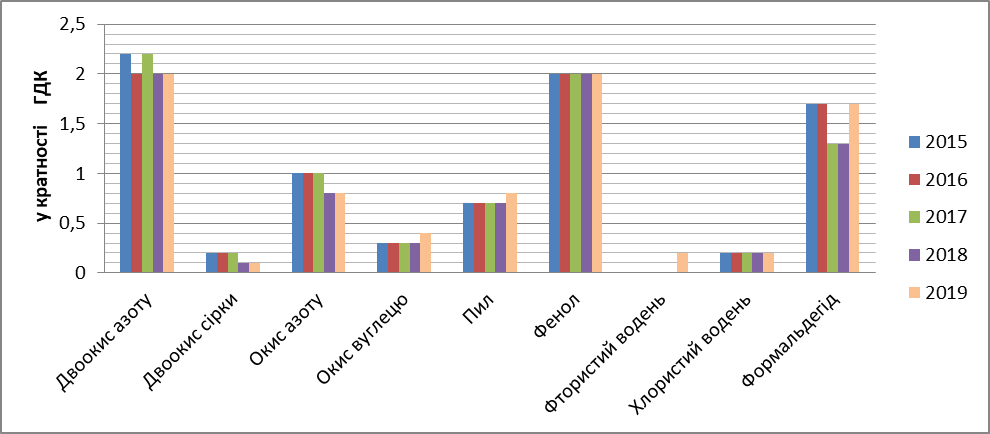 Рис.– 4   – Складові  величини ІЗА у м. Запоріжжя (за кожною забруднюючою речовиною)Середні концентрації суттєво відрізняються від максимальних (таблиця 5). Таблиця 5 -Cередні і максимальні концентрації забруднюючих речовин (в кратності ГДК)  в атмосферному повітрі міста Запоріжжя за 2020-2022рр.Наприклад, у 2020 році  середні концентрації по пилу не перевищували встановлені ГДК і складають 0,7 ГДК, але в той же час максимальні фіксуються на рівні 1,4 ГДК, по двоокис азоту середні концентрації  складають 1,8 ГДК, а максимальні значення – 2,4 ГДК. По формальдегіду – середньодобові значення – 1,6 ГДК, а максимальні  із зафіксованих – 2 ГДК.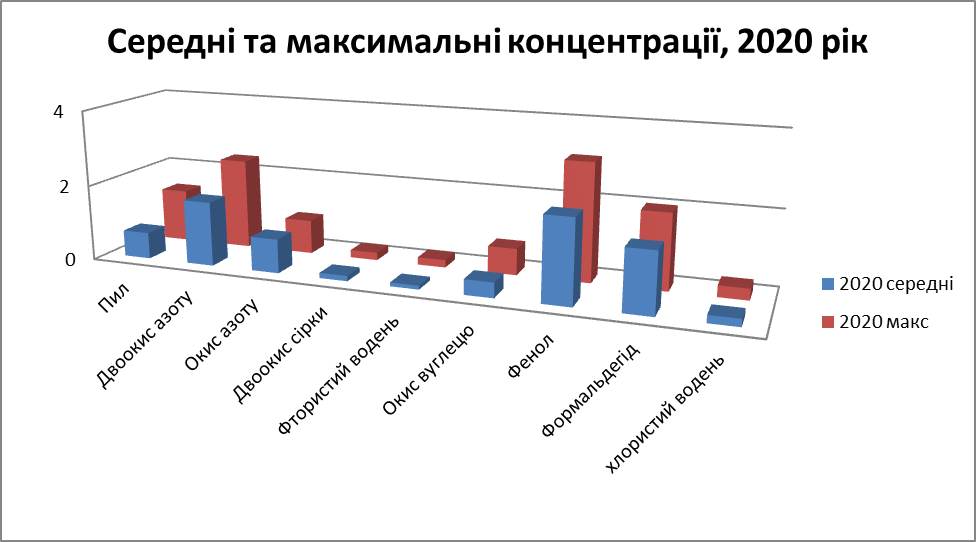 Рисунок 5 – Середні та найбільші концентрації забруднюючих речовин, 2020 рік, у кратності ГДК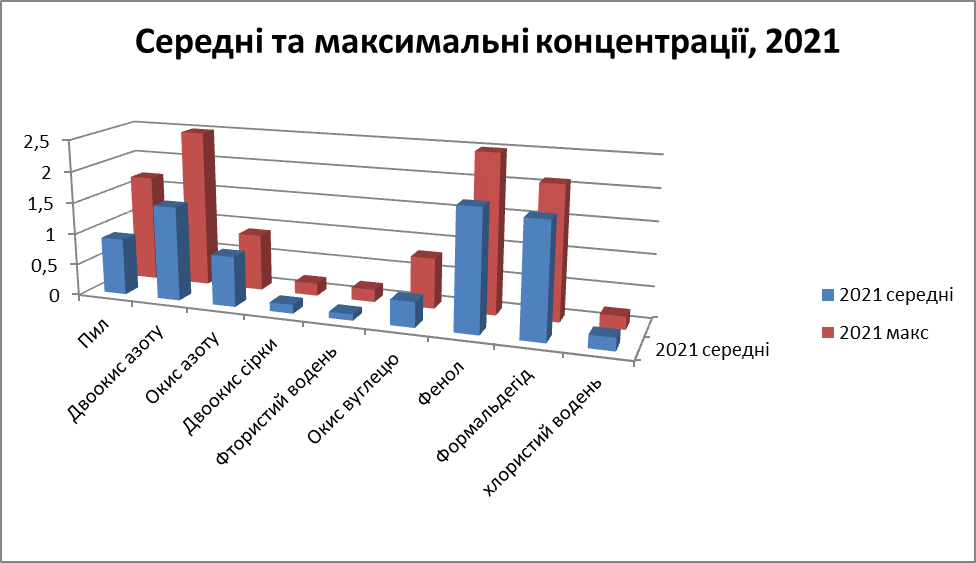 Рисунок 6 – Середні та найбільші концентрації забруднюючих речовин, 2021 рік, у кратності ГДК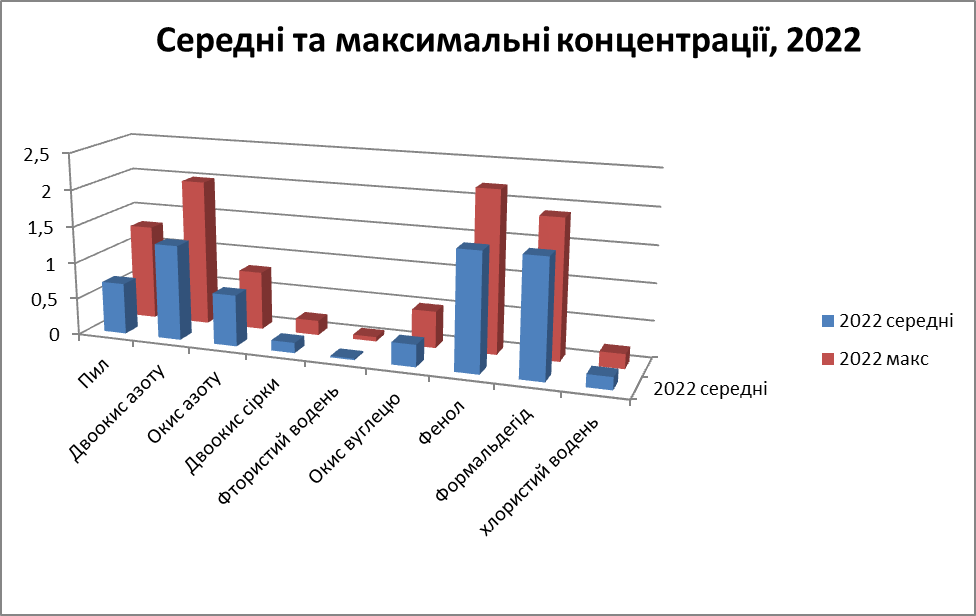 Рисунок 7 – Середні та найбільші концентрації забруднюючих речовин, 2022 рік, у кратності ГДКДля аналізу розподілу цього показника були проведені розрахунки КІЗА по середньодобовим концентраціям речовин по кожному ПСЗ в Запоріжжі за період дослідження 2019 – 2022 рр. (станом на 01.07.2022). Розрахунок КІЗА по постам проводився за всіма концентраціями спостережуваних речовин, крім сірководню у зв’язку з відсутністю для сірководню ГДК сд. (див. рис. 8- 9, жовта лінія – «підвищений рівень забруднення повітря» = КІЗА 5,0;  червона – «небезпечний рівень забруднення повітря» = КІЗА 7,0).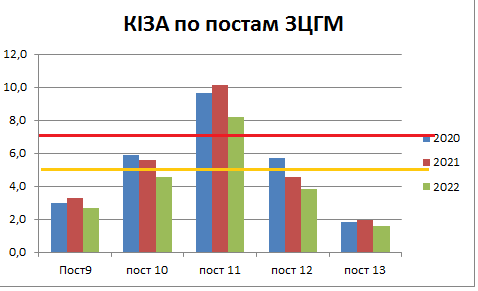 Рисунок 8 – комплексний ІЗА по постам спостережень ЗЦГМ 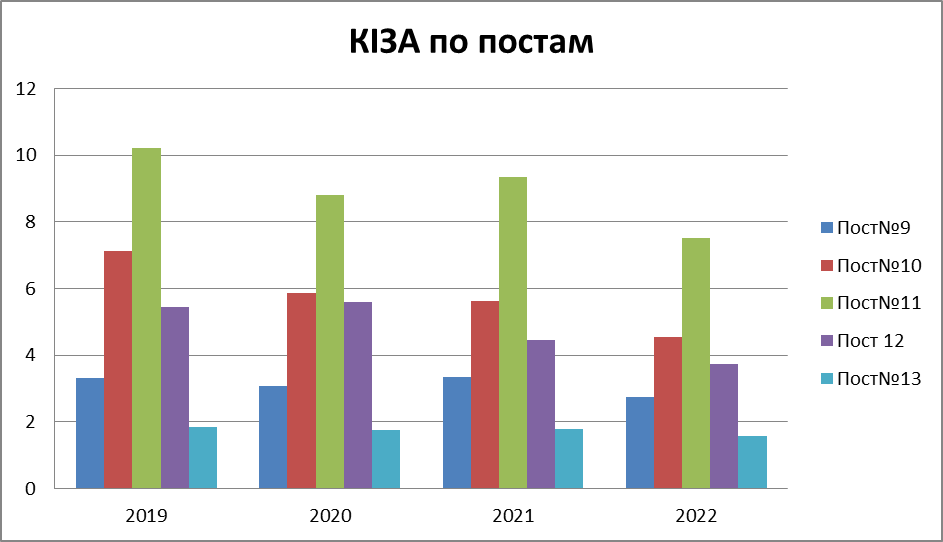 Рисунок 9 – комплексний ІЗА по постам спостережень ЗЦГМРівні Іn  (комплексного рівня забруднення атмосфери) відрізняються в залежності від району міста та локації поста, його віддаленості від джерел забруднення. Наприклад, ПСЗ №13, що знаходиться на правому березі міста, показує найнижчі рівні забруднення, які не перевищують 2 одиниць, а пости, які розташовані в центрі міста, в безпосередній близькості до основного промислового комплексу сягають  величин у  7 або більше одиниць. На найближчому до промкомплексу ПСЗ №11 комплексний індекс забруднення атмосфери є найвищім та сягає більше 9 одиниць (при умовно безпечному менше 5).Таблиця 6 - Розраховані КІЗА по постам ЗЦГМОднак дещо інша картина складається при аналізі даних моніторингових досліджень ДУ «Запорізький ОЦКПХ МОЗ України». Відсоток проб з перевищеннями значно відрізняється від даних ЗЦГМ. У 1 півріччі 2021 лабораторія ОЦКПХ МОЗ не здійснювала виїзди на вимірювання через відсутність фінансування, у другому півріччі 2021 МЛМД відновила дослідження. У 2022 році за період січень-червень моніторингові дослідження проводилися, але в меншому обсязі ніж довоєнний 2020 рік. Всього  досліджено 1894 проби атмосферного повітря, з яких не відповідало нормативним показникам 241 проба – 13%. Встановлено перевищення рекомендованих ВООЗ безпечних концентрацій дрібнодисперсних часточок РМ2,5 протягом 23 діб, РМ 10 – 7 діб.  Перевищення гігієнічних нормативів обумовлювали  показники – пил (33% від загальної кількості відхилень по зазначеному інгредієнту), фенол (28,3%),  сірководень (16,2%), формальдегід (9,1%), сірковуглець (7,1%), двоокис азоту (6%) перевищення яких фіксувалося в межах від 1,1 до 1,7 ГДК.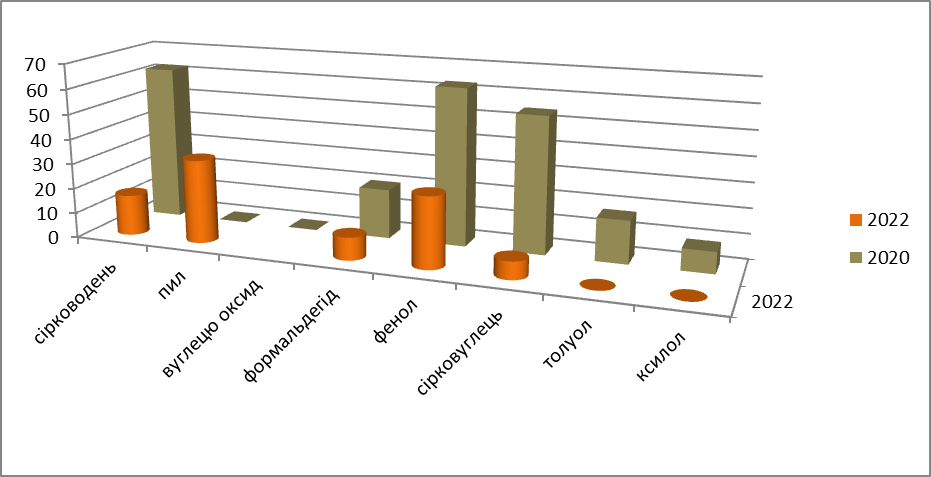 Рис. 10 - Відсоток зафіксованих перевищень МЛМД ОЦКПХ МОЗ УкраїниВпродовж 1 півріччя 2020  відібрано 1188 проб атмосферного повітря, встановлено відхилення у 327 пробах – 27,5%. Встановлено перевищення рекомендованих ВООЗ безпечних концентрацій дрібнодисперсних часточок РМ 2,5 протягом 23 діб, РМ 10 – 14 діб.  Перевищення гігієнічних нормативів обумовлювали  показники – фенол (62,8%)  від загальної кількості відхилень по зазначеному інгредієнту,  сірководень (62,2%), формальдегід (19,8%), сірковуглець (51,4%), толуол (17,14%), ксилол (8,6).Для кореляції рівнів забруднення повітря з детермінантою (потужність виробництва) було проведено  аналіз відповідностей  по основним видам продукції 5 найбільших підприємств міста, які розташовані на основному виробничому майданчику (Вознесенівський р-н) міста. Підприємства обрані за ознакою найбільших валових викидів забруднюючих речовин. Види продукції зведені по категоріям до основних та за специфікою підприємства (наприклад вся продукція ПрАТ Запоріжкокс об’єднана у один вид – коксохімічна продукція – кокс, коксовий газ з переведенням у тони, тощо ).Слід зазначити, що інші райони міста (Хортицький, Шевченківський), також мають потужні виробництва металургійного комплексу і підприємства 1 групи. Однак для поточного аналізу не враховані, оскільки у цих районах відсутні пости спостережень, інформація з яких є основою для розрахунку КІЗА.Детермінуючий фактор (потужність виробництва) корелюється з рівнями КІЗА за умови зниження виробничих потужностей відповідно знижується і рівень забруднення. 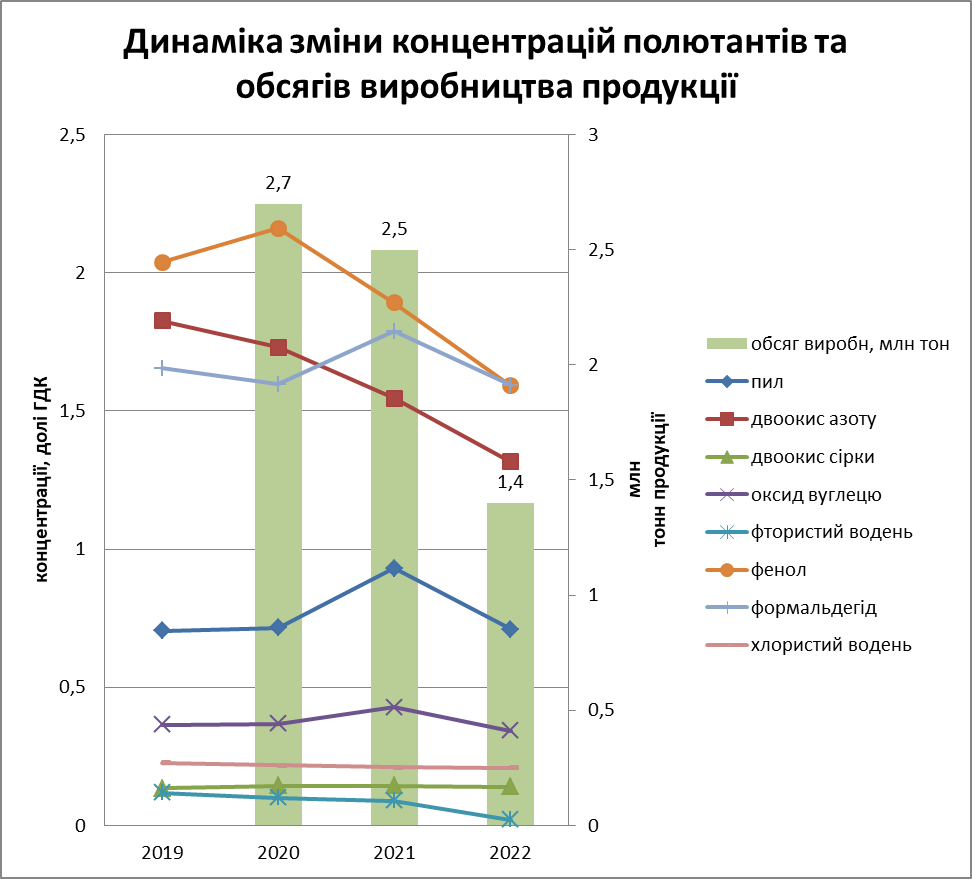 Рисунок 11 – Динаміка зміни концентрацій полютантів та обсягів виробництва продукції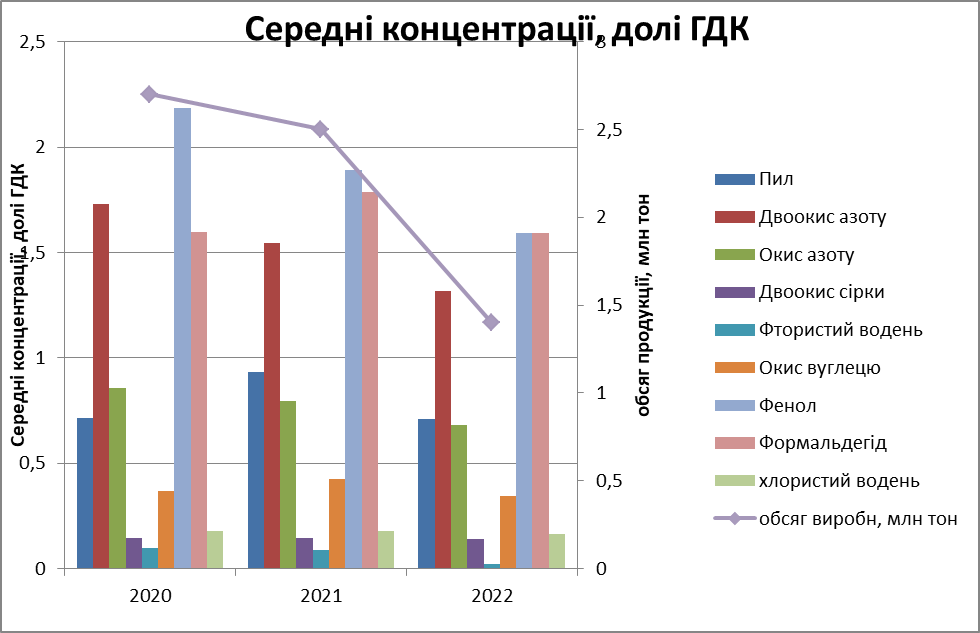 Рисунок 12 – Динаміка зміни концентрацій полютантів та обсягів виробництва продукції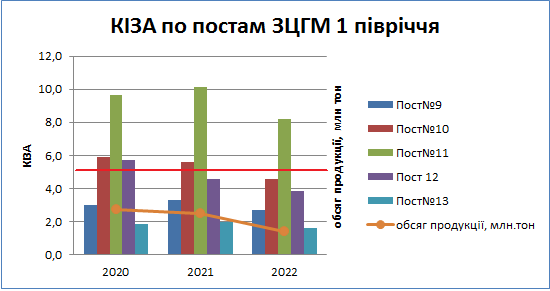 Рисунок 13 – Динаміка зміни КІЗА та обсягів виробництва продукції, ___ - підвищений рівень забруднення повітря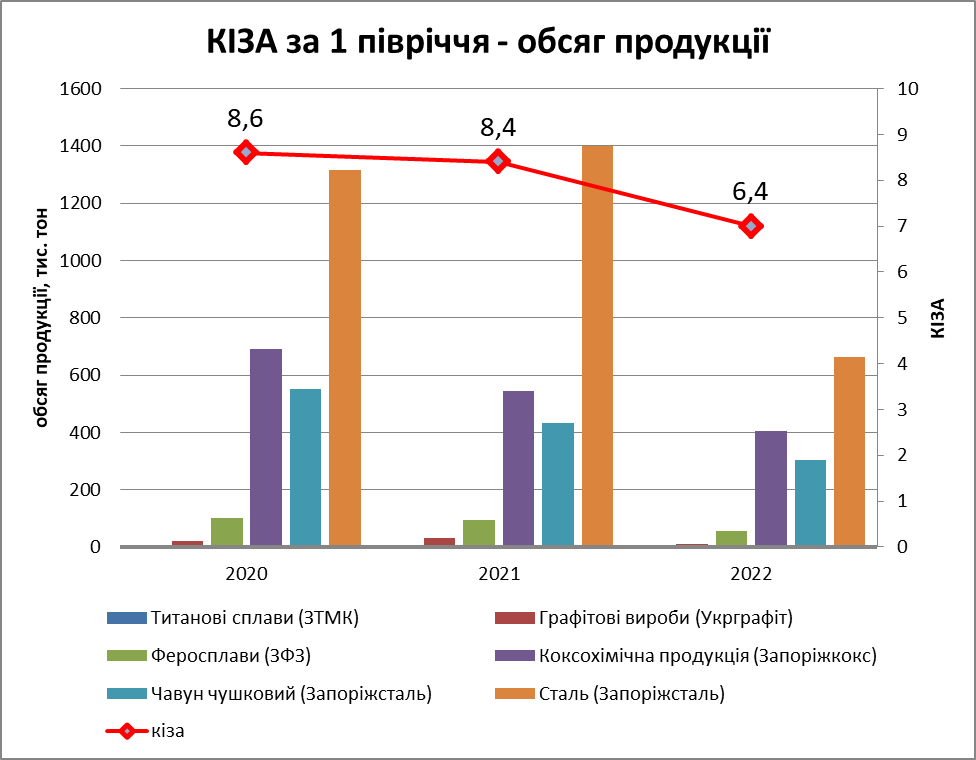 Рисунок 14 – Динаміка зміни КІЗА та обсягів виробництва продукції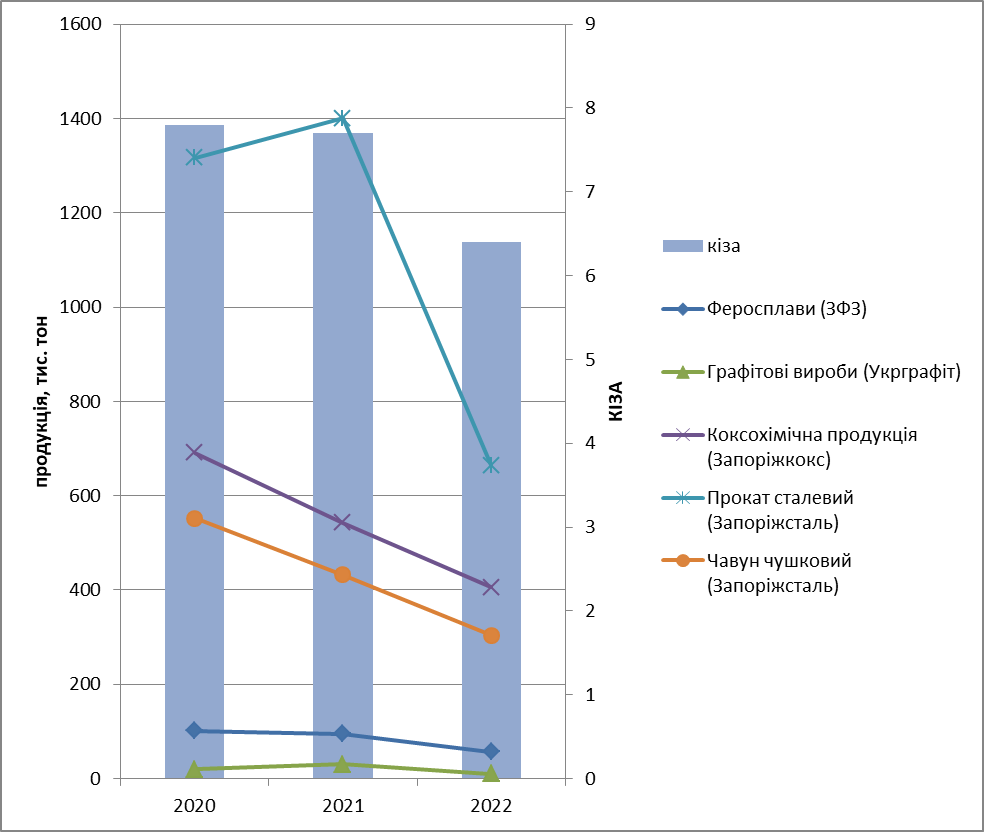 Рисунок 15 – Динаміка зміни КІЗА та обсягів виробництва продукції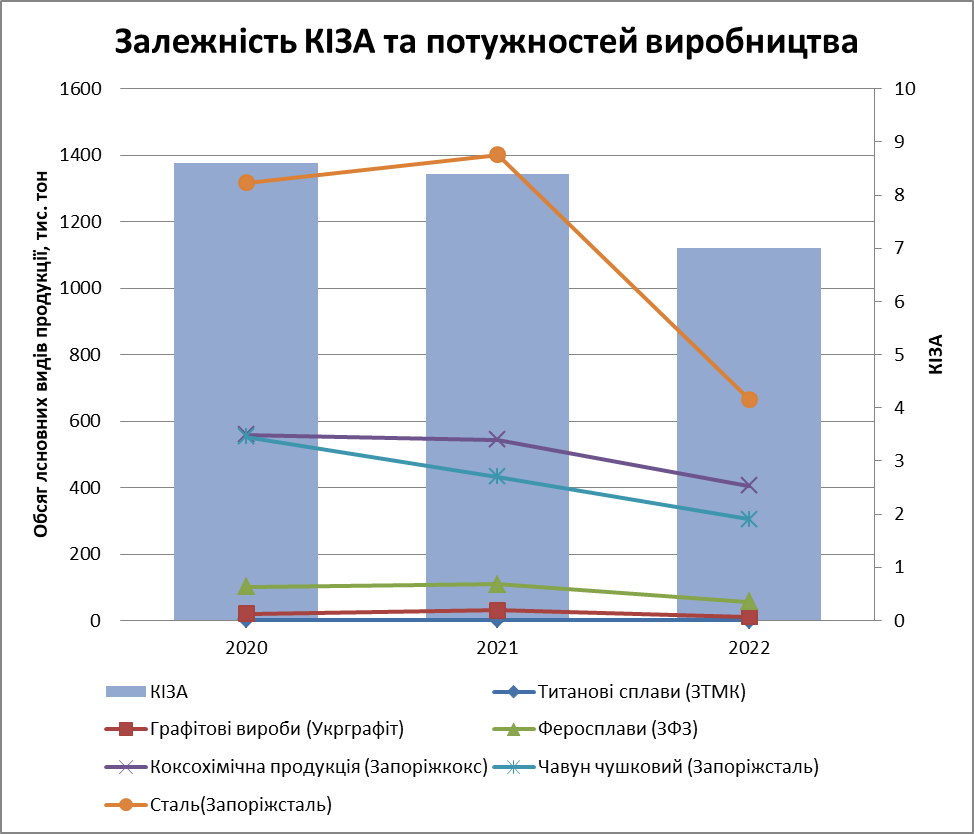 Рисунок 16 – Залежність КІЗА та обсягів виробництва продукціїПомісячний розподіл КІЗА показує певну циклічність процесів – у січні зниження виробничих потужностей, максимальні піки виробництва припадають на березень та травень. Однак, проаналізувати березень 2022 неможливо через те, що саме у березні 2022 ЗЦГМ не здійснював відбір проб на постах спостереження.Станом на 01.07.2022 майже всі підприємства відновили свої виробничі потужності, крім виробництва сталі.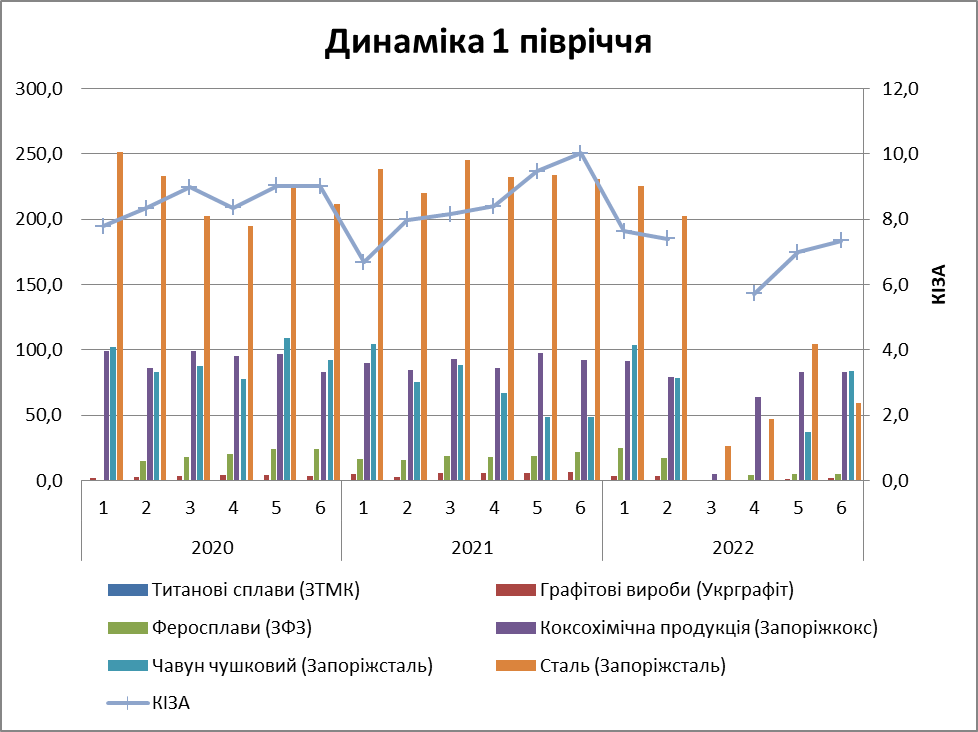 Рисунок 17 – Динаміка змін КІЗА та обсягів виробництва продукції по місяцям 1 півріччя Висновки та рекомендаціїАналіз відповідності детермінуючого фактору (потужність виробництва) та рівнів КІЗА показав, що за умови різкого падіння виробничих потужностей відбувається зменшення вмісту пріоритетних забруднюючих речовин (крім хлористого водню та двоокису сірки, рівні яких не змінилися).Невідповідність рівня КІЗА у 2022 році (достатньо високий, сягає 6,4 одиниць) виробництву сталі  можливо пояснити наступними припущеннями:1) відновлення виробництва потребувало форсованого режиму використання сировини та палива на етапі відновлення виробництва2) обмеженість аналізу обраною вибіркою 5 найпотужніших з точки зору  валових забруднень, підприємств (за даними багаторічних державних спостережень). 3) не враховані викиди низько емісійних джерел інших виробництв. Переважно викиди великих підприємств є високо емісійними, для кращого розсіювання великих обсягів забруднень, а пости спостережень  вимірюють забруднення у приземному шарі атмосфери. Можна припустити, що на рівень якості повітря у приземному шарі атмосфери мають достатній вплив низько емісійні джерела забруднення – заклади швидкого громадського харчування, різноманітні малопотужні котельні, що використовують тверде паливо з висотами джерела забруднення до 15 м.4) наявністю неврахованих та не облікованих викидів. Викиди від СГ 3 групи (які мають джерела викидів, а технологічне обладнання яких здійснює викид забруднюючих речовин в повітря) – не враховуються у загальних валових показниках.  З  усієї кількості  суб’єктів господарювання (СГ)  середнього та малого бізнесу звітує по валовому надходженню забруднюючих речовин в середньому  близько 20% від загальної кількості. Слід зазначити, що навіть СГ малого бізнесу можуть здійснювати діяльність, пов’язану з забрудненням довкілля (наприклад опалювальні котельні у магазинах, фарбувальні та зварювальні, шиномонтажні  установки на СТО, різноманітні печі на твердому паливі для приготування фаст-фуду, тощо), зазвичай ці джерела є низько емісійними. Оскільки значна частина СГ знаходиться поза зоною статистичної звітності, реальна картина техногенного впливу наразі не відображена у статистичних показниках.Система аналізу якості повітря  потребує більш коректного порівняння. Наразі аналіз проводиться з використанням даних про валові обсяги забруднення (які в свою чергу обумовлені потужністю виробництв) та  рівнями концентрацій пріоритетних забруднюючих речовин.  Для більш коректного порівняння видається доцільним встановлення маркерних речовин для кожного підприємства. Наприклад викиди вуглецю оксиду є панівними для виробництва чавуну та агломерату, фенолу – є маркерними (характерними для даної технології) для  виробництва графітових виробів, коксохімічної продукції. З огляду на дуже високі рівні перевищення по сірковуглецю та сірководню, які фіксує МЛМД ОЛЦКПХ МОЗ, контроль за цією речовиною має бути системним на рівні міста, оскільки ці речовини мають потужний токсичний вплив на здоров’я жителів.За умови можливостей воєнного стану система моніторингу повітря потребує розвитку та використання всіх наявних можливостей, у т.ч. індикативних вимірювань станціями громадського моніторингу.Номер поста спостереженьМісце розташування точки спостереженьПараметри, що контролюютьсяОд. виміруПеріодичність спостереженьНомер поста спостереженьМісце розташування точки спостереженьПараметри, що контролюютьсяОд. виміруПеріодичність спостережень№9Вул. Рекордна, 2пил, СО, розчинні сульфати, важкі металимг/м32 рази на добу№9Вул. Рекордна, 2SО2, NО2, сірководень,  фтористий водень, формальдегідмг/м34 рази на добу№10Бул. Шевченка, 25пил, СОмг/м32 рази на добу№10Бул. Шевченка, 25SО2, NО2, фенолмг/м33 рази на добу№10Бул. Шевченка, 25сірководеньмг/м34 рази на добу№11Вул.Миру, 1пил, СО, важкі метали, бенз(а)піренмг/м32 рази на добу№11Вул.Миру, 1SО2, NО2, NОх, сірководеньмг/м33 рази на добу№11Вул.Миру, 1Фенол,  формальдегідмг/м34 рази на добу№12Вул.Шкільна, 24 апил, СО, SО2, NО2 важкі метали, бенз(а)піренмг/м32 рази на добу№12Вул.Шкільна, 24 аФенолмг/м33 рази на добу№12Вул.Шкільна, 24 аХлористий воденьмг/м34 рази на добу№13Пров.Черкаський, 13пил, СО SО2, NО2, бенз(а)піренмг/м32 рази на добу№13Пров.Черкаський, 13Хлористий воденьмг/м34 рази на добуОбсяги виробництва, тис тон / місяцьФеросплави (ЗФЗ)Титанові сплави (ЗТМК)Графітові вироби (Укрграфіт)Коксохімічна продукція (Запоріжкокс)Сталь (Запоріжсталь)Чавун чушковий (Запоріжсталь)2020січень15,4580,544298,979251,386102,1442020лютий 14,8650,5072,41786,08232,91583,1542020березень17,8830,5053,73198,994202,54787,3662020квітень20,3380,5293,96595,036194,49877,6722020травень24,1770,4464,29296,779223,857109,2582020червень24,1180,3863,80582,999211,5892,582 всього всього1172,91719,985558,8671316,783552,1762021січень16,270,4854,75989,731238,244104,3622021лютий 16,0490,3853,04384,407219,83175,4532021березень18,8490,4215,45792,742245,13488,4362021квітень18,3010,4245,92686,284232,44866,7112021травень18,7150,4445,43797,709233,77248,4992021червень21,6590,4226,24892,214231,19148,909 всього всього109,8432,58130,87543,0871400,62432,372022січень24,6670,3053,52391,307225,572103,8732022лютий 17,0850,2843,09279,048202,41178,122022березень0,5260,1180,1634,90226,150,4662022квітень4,4320,0950,6864,21346,880,3662022травень5,3470,0271,25582,831104,5937,4692022червень4,87802,06483,35259,28883,843всьоговсього56,9350,82910,777405,653664,891304,137Забруднююча речовинаСередньодобові гранично допустимі концентрації, (мг/м3)Максимально разові допустимі концентрації, (мг/м3)Пил (зависли речовини)0,150,50Двоокис сірки0,050,50Оксид вуглецю3,05,0Двоокис азоту0,040,2Окис азоту0,060,40Формальдегід0,0030,035Фенол0,0030,01Хлористий водень0,200,20Фтористий водень0,0050,02Речовина/періодРечовина/періодПилSO2NO2NOxCOCH2OФенолHFHClРічні середня концентрація20150,70,22,210,31,7200,2Річні середня концентрація20160,70,2210,31,7200,2Річні середня концентрація20170,70,22,210,31,3200,2Річні середня концентрація20180,70,120,80,31,3200,2Річні середня концентрація20191,10,22,210,422,30,20,2Середні концентрації1 півріччя20200,70,11,70,90,41,62,20,090,2Середні концентрації1 півріччя20210,90,11,50,80,41,81,90,090,2Середні концентрації1 півріччя20220,70,11,30,70,31,61,60,020,16 Назва забруднюючої речовини202020202021202120222022 Назва забруднюючої речовинисередніmaxсередніmaxсередніmaxПил0,71,40,91,70,71,3Двоокис азоту1,72,41,52,51,32Окис азоту0,90,90,80,90,70,8Двоокис сірки0,140,20,140,20,140,2Фтористий водень0,10,20,10,20,020,06Окис вуглецю0,40,70,40,80,30,5Фенол2,23,11,92,51,62,2Формальдегід1,621,82,11,61,9Хлористий водень0,20,30,20,20,170,2РікПост 9Пост 10Пост 11Пост 12Пост 1320203,05,99,75,71,820213,35,610,14,62,020222,74,68,23,91,6